Cô giáo Nguyễn Thị Thanh Hòa - Một tấm gương sángNhắc đến người phụ nữ Việt Nam, từ xa xưa ta luôn thấy họ là những người có vai trò vô cùng quan trọng trong gia đình cũng như trong xã hội. Trong cuộc sống hiện tại vai trò, vị trí của người phụ nữ lại càng được khẳng định rõ rệt. Trong mọi lĩnh vực, ngành nghề, người phụ nữ đã thật sự tỏa sáng. Với cán bộ, giáo viên trong ngành giáo dục, họ tỏa sáng không phải vì những gì thật cao siêu, to tát, mà là đạo đức lối sống họ đã mang vào trong từng giờ lên lớp của mình để truyền cho các thế hệ học trò. Gương cô giáo Nguyễn Thị Thanh Hòa – GV trường THCS Kim Lan.Bằng tinh thần trách nhiệm, sự tận tụy và tâm huyến với nghề, cô giáo Nguyễn Thị Thanh Hòa – Giáo viên dạy môn Toán – Trường THCS Kim Lan đã mang lại nhiều thành tích GD đáng tự hào cho nhà trường, thông qua kết quả bồi dưỡng HS giỏi, kết quả thi hết kỳ, hết năm học của HS do cô phụ trách…Quan trọng hơn, tinh thần ham học hỏi, không ngừng sáng tạo của cô đã trở thành tấm gương sáng trong sự nghiệp trồng người, xứng đáng để cán bộ, giáo viên và học sinh của trường noi theo.Cũng nhờ sự ham học hỏi, luôn tự trau dồi kiến thức nghề nghiệp cộng với niềm đam mê, sự tìm tòi sáng tạo và tấm lòng tất cả vì học sinh thân yêu của mình mà cô đã thu được nhiều kết quả đáng trân trọng.Không chỉ là giáo viên dạy giỏi môn Toán của Trường THCS Kim Lan, các thế hệ học sinh do cô phụ trách đề được đánh giá là ngoan ngoãn, chăm học và đều có kết quả học tập tốt khi lên THPT và thi vào ĐH, CĐ.Với đức tính giản dị, ham học hỏi luôn cảm thấy không bao giờ thoả mãn với chính mình. Với những kiến thức đã học trong nhà trường, từ thực tế giảng dạy, cô chú tâm vào soạn giáo án, tìm cách hay nhất để truyền đạt cho học sinh. Mỗi bài giảng của cô là một điều mới lạ với học sinh. Cô luôn tạo tình cảm thân thiện, gần gũi với học trò giúp các em học không biết nhàm chán, hăng say trong mỗi bài giảng của cô, làm các em yêu thích các môn học hơn. Mỗi bài giảng của cô là một điều mới lạ với các em học sinh, phương pháp của cô là giúp các em hệ thống kiến thức cơ bản và tập trung vào rèn kỹ năng đặc biệt là kiểm tra sát sao việc học tập hàng ngày của các em. Cô luôn thấu hiểu tâm lí, tính cách từng học trò của mình nên có cách cư xử rất phù hợp khiến những em nhút nhát thì mạnh dạn hơn, những em đã mạnh dạn thì phát huy hết năng lực của mình. Chính từ suy nghĩ “ một giáo viên giỏi không chỉ dạy bằng kiến thức mà còn có tình yêu”, cô đã động viên kịp thời, thúc đẩy niềm say mê học tập của học sinh. Kết quả đội tuyển học sinh của lớp 9B do cô phụ trách luôn đạt giải cao. Nhắc đến cô, học sinh, phụ huynh cũng như những đồng nghiệp trong trường ai cũng biết. Họ biết đến cô bởi lòng yêu nghề, sự hăng say trong nghề nghiệp, bởi sự tận tụy, nhiệt tình trong công tác, bởi bảng thành tích rất đáng nể của cô: Nhiều năm liền là chiến sĩ thi đua cơ sở, lao động tiên tiến loại xuất sắc và là GV dạy giỏi cấp Huyện, có sáng kiến kinh nghiệm cấp Huyện. Là một giáo viên có năng lực, là một người Tổ phó mẫu mực, cô Nguyễn Thị Thanh Hòa  luôn nhiệt tình trong công tác bồi dưỡng, giúp đỡ đồng nghiệp, nhất là những đồng chí trẻ, mới vào nghề hay mới chuyển khối. Hàng ngày có bài nào khó, tiết dạy nào còn vướng mắc cần hướng giải quyết cô không ngần ngại chỉ bảo tận tình, thậm chí còn sửa giáo án từng lời lẽ, câu nói để có giáo án và tiết dạy hoàn chỉnh nhất. Vì vậy mà trong tổ luôn có sự đoàn kết, giúp đỡ nhau cùng tiến bộ và coi nhau như chị em trong một gia đình. Những kinh nghiệm trong giảng dạy của cô được bày tỏ trong các sáng kiến kinh nghiệm hàng năm và được nhà trường, huyện đánh giá cao. Đặc biệt các sáng kiến đó được áp dụng rộng rãi trong trường khiến giáo viên trong trường có thêm nhiều tư liệu trong giảng dạy. Thật đáng quý biết bao! Ở cô thật nhiều những phẩm chất tốt. Chính những điều giản dị ấy đã tạo niềm tin yêu của đồng nghiệp, sự kính trọng của các em học sinh, của phụ huynh học sinh. Học sinh hiểu bài, luôn chăm chỉ học tập là một trong những nguồn động viên lớn khích lệ cô phải phấn đấu hơn nữa để đáp lại niềm tin yêu kính trọng của học trò.Là giáo viên chủ nhiệm, ngoài việc học và đọc thêm những kiến thức trong sách vở, trao đổi cùng đồng nghiệp cô Nguyễn Thị Thanh Hòa còn thường xuyên tìm hiểu học hỏi thêm những vốn kiến thức trong thực tiễn cuộc sống để có những bài giảng hay và hấp dẫn. Vì vậy mỗi khi được dự giờ tiết dạy của cô, giáo viên lại được học hỏi rất nhiều về chuyên môn cũng như những nghiệp vụ sư phạm trong giảng dạy.Là một cô giáo trẻ nhưng có chuyên môn vững vàng, nhiệt tình, uy tín với bạn bè, đồng nghiệp, cô luôn hoàn thành tốt các công việc nhà trường, cấp trên giao phó, có nhiều sáng kiến trong công tác giảng dạy cũng như chủ nhiệm lớp. Tôi thật may mắn khi được là đồng nghiệp của cô. Tôi đã học tập được nhiều từ cách làm việc chuyên nghiệp, cẩn thận và chu đáo của cô. Thành tích mà cô đạt được là niềm vinh hạnh đối với bản thân và góp thêm thành tích cho nhà trường. Cô vẫn nói “Thành tích là sự cố gắng nỗ lực của học sinh và tập thể nhà trường” nhưng chính cô đã góp phần không nhỏ vào thành tích đó.Công việc bộn bề, hầu như ngày nào cô cũng ở trường từ sáng sớm đến tối mịt, có những tối mùa đông lạnh buốt, tôi vẫn thấy cô ở lại phủ đạo cho học sinh yếu. Vất vả là thế, tận tụy là thế nhưng cô rất may mắn khi có một gia đình hạnh phúc, bố mẹ luôn ở bên động viên và ủng hộ cô. Không chỉ là một giáo viên giỏi, cô còn là người con ngoan ngoãn, hiếu thảo với bố mẹ. Nhiều người hỏi về bí quyết, cô tâm sự “Ước mơ của tôi từ nhỏ là được làm cô giáo. Tôi yêu nghề giáo và yêu những cô cậu học trò hồn nhiên. Tôi muốn truyền niềm đam mê và tình yêu ấy cho thật nhiều thế hệ học trò. Những điều này luôn là nguồn động lực để làm tốt mặc dù đôi khi có chút khó khăn”, “Ai cũng chọn việc nhẹ nhàng, gian khổ sẽ dành phần ai?” Những lời tâm sự ấy của cô như thôi thúc, thức tỉnh trong tôi phải phấn đấu hơn nữa trong sự nghiệp trồng người. Ngoài công việc chuyên môn, cô Nguyễn Thị Thanh Hòa còn tích cực tham gia mọi hoạt động của nhà trường. Đặc biệt là các hoạt động từ thiện hay thăm hỏi, cô luôn nhiệt tình, hăng hái tham gia. Với cương vị là tổ phó chuyên môn, cô luôn có những kế hoạch cho tổ một cách kịp thời, cụ thể, luôn có những ý kiến tham mưu đề xuất cùng BGH nhà trường trong các cuộc thi Giáo viên giỏi đạt hiệu quả tốt. Trong trường, cô luôn được đồng nghiệp quý mến nhờ tính cách thẳng thắn, chính trực, thân thiện, cởi mở, luôn quan tâm và sẵn sàng giúp đỡ mọi người.Không chỉ giỏi việc trường, tích cực tham gia công tác xã hội, cô giáo Nguyễn Thị Hoa còn là người vợ hiền, người mẹ mẫu mực trong gia đình, cùng chồng chăm sóc 02 con trai chăm ngoan học giỏi. Vì vậy mà cả hai người con của cô đều ngoan ngoãn. Hai người con của cô đều rất ngoan và hiếu thảo với bố mẹ, cư xử tốt với mọi người xung quanh.Một số hình ảnh của cô giáo Nguyễn Thị Thanh Hòa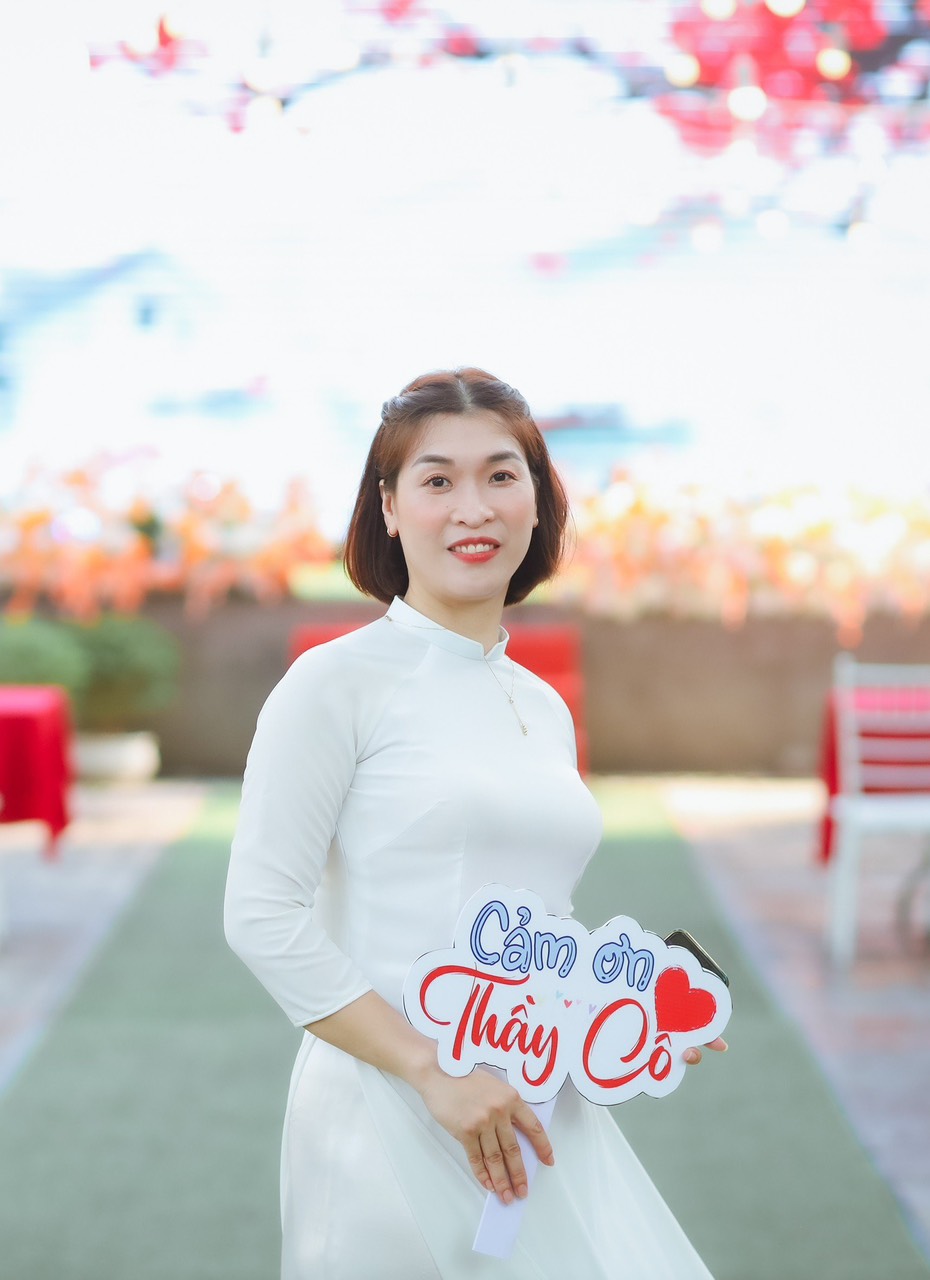 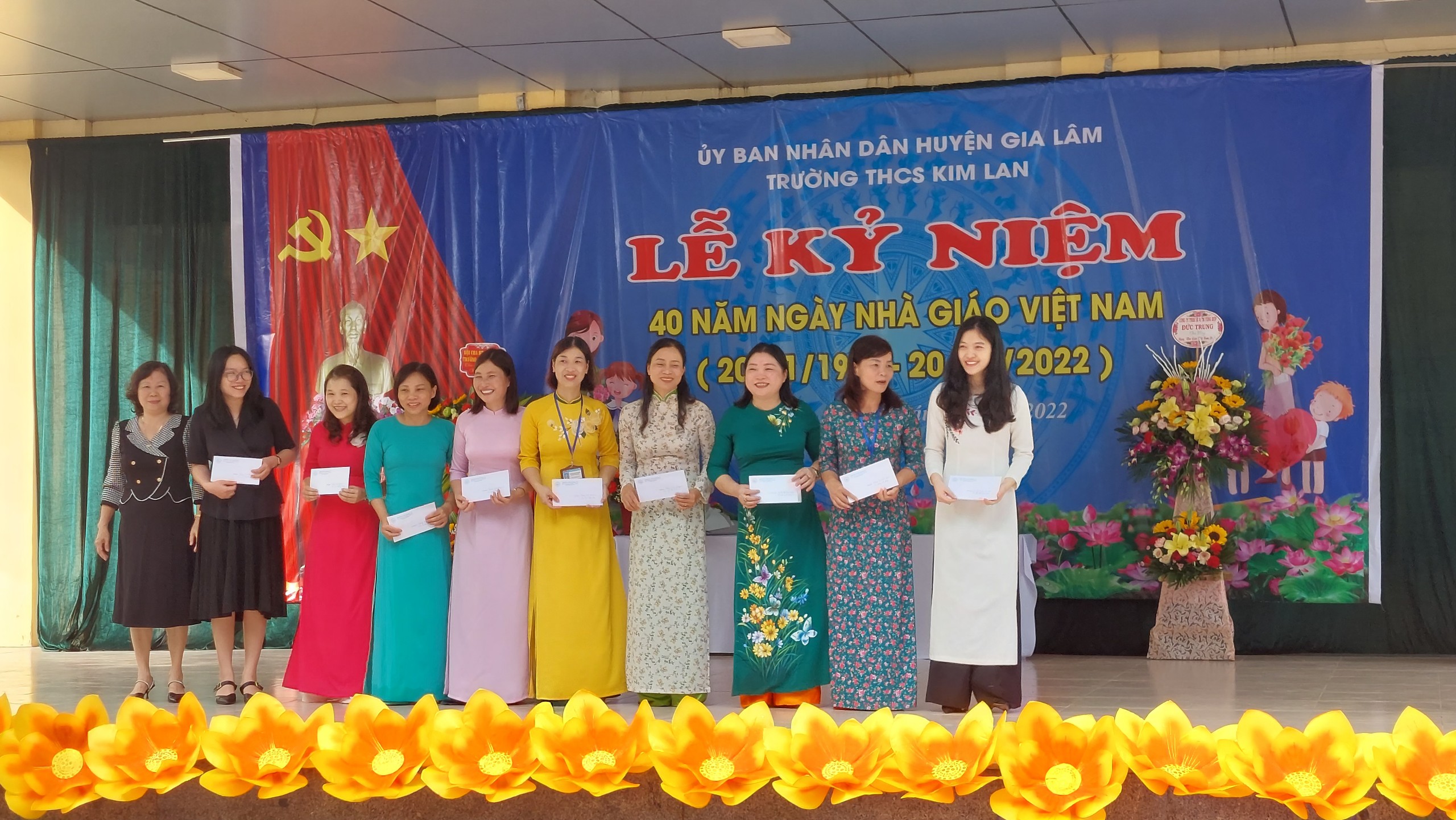 